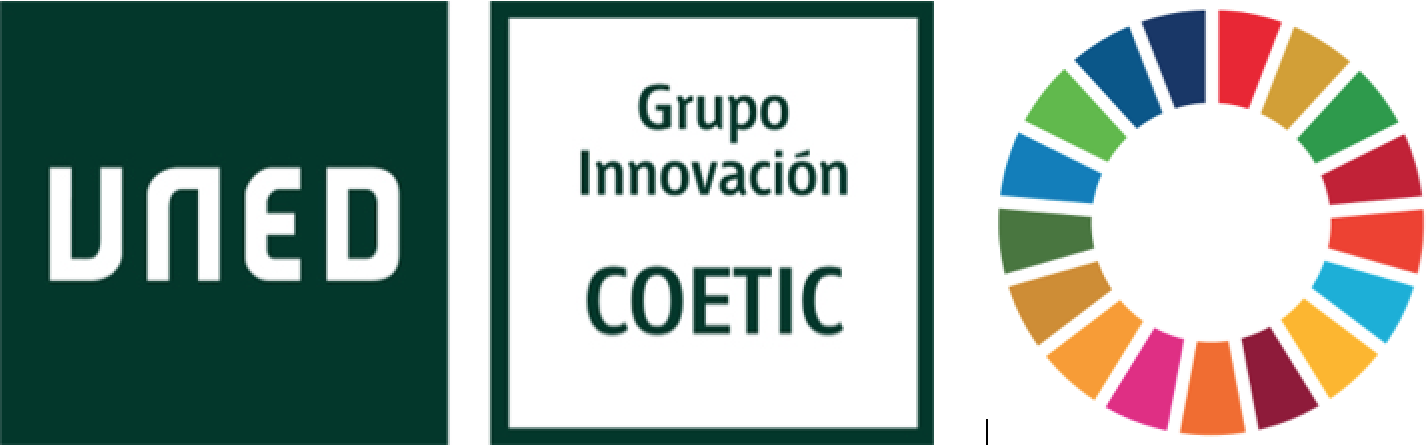 “ESPAÑOL EN VIVO”cuaderno de campo interculturalEstudiante (DNI):Asignatura:TitulACIÓN:Universidad: Curso: PALABRAS DE BIENVENIDA  y “consentimiento informado”	Te agradecemos mucho tu participación en el proyecto de innovación; esperamos que la experiencia sea lo más satisfactoria posible. Por ello te pedimos que leas con atención estas palabras de bienvenida para conocer un poco más a fondo el proyecto y las implicaciones que puede tener en relación con tus datos personales.	Para llevar a cabo el proyecto te sugerimos que utilices el correo electrónico proporcionado por la Universidad así como una cuenta de skype para desarrollar las conversaciones. El uso de estos recursos (tanto propios como externos a la Universidad) se guía por las mismas pautas de uso que los cursos virtuales de las Asignaturas. Para facilitar el desarrollo del proyecto puedes intercambiar con los estudiantes africanos tu propio teléfono móvil u otro tipo de recursos de mensajería instantánea que estimes oportunos. En caso de que se produzca un mal uso de los datos compartidos entre los estudiantes se solicita que se ponga en conocimiento del coordinador del proyecto quién procederá a dar de baja al estudiante que haya incurrido en el mal uso.Este cuaderno de campo intercultural (CCI) se ha preparado con la finalidad de ayudarte a describir cómo se desarrolla tu participación antes, durante y al finalizar el proyecto de Aprendizaje Servicio Virtual “Español en Vivo”. Algunos contenidos del CCI serán objeto de investigación y análisis para la propia mejora de los proyectos de innovación por lo que te pedimos puedas dedicarle unos minutos a leer estas palabras de bienvenida a modo de “consentimiento informado”, vinculado a la utilización de datos del CCI para la investigación que aparecen en la Guía del Proyecto.Concretamente, el desarrollo del CCI tiene como objetivo facilitar el proceso reflexivo a lo largo de la actividad, haciendo expresos aquellos nuevos aprendizajes que son relevantes para tu formación académica, profesional y personal. Otro de los objetivos de este CCI facilitar la investigación en innovación; recabando información para el desarrollo y mejora global del proyecto y cómo puede incidir en determinados aprendizajes relacionados con la competencia ética y el compromiso cívico.  	Para que el cuaderno sea lo más completo posible, siéntete con la libertad de aportar también imágenes, vídeos o capturas de pantalla o cualquier otro material y/o evidencia de los diferentes momentos que vivas durante esta experiencia. El objetivo es que las imágenes y grabaciones puedan ayudar a la reflexión * estoy de acuerdo con lo manifestado en este “consentimiento infomado”, y autorizo el uso de contenidos del CCI para su estudio e investigacón, así como la posible publicación de imágenes en redes sociales, siguiendo los fines del proyecto:   			si	no(**utiliza todo el espacio que necesites para ir contestando a las cuestiones)ANTES DE COMENZAR¿Conoces en qué consiste la metodología del Aprendizaje-Servicio? ¿Habías participado en algún proyecto de Aprendizaje-Servicio anteriormente? Si tu respuesta es afirmativa, descríbelo brevemente (objetivo, población a la que se dirigía, duración, etc.)- ¿Qué entiendes o cómo definirías la noción de “ciudadanía global”?DURANTE EL PROYECTO Indica las aplicaciones o programas que utilizarás para la comunicación con los estudiantes de la universidad colaboradora.Indica de forma general los temas que has elegido para las sesiones de entrevista.Indica el número de interacciones aproximado (mensajes de mail, whatsapp, etc. intercambiados con los estudiantes durante la realización del proyecto).PRIMERAS EVIDENCIAS*Recuerda que se debe elaborar una ficha por cada sesión*Recuerda que se debe elaborar una ficha por cada sesiónPARA FINALIZAR EN EL PROYECTO: ¿CÓMO FUE TU EXPERIENCIA?* 1 (ningún valor)  – 5 (máximo valor)SOBRE los objetivos del proyecto 	Nuestro proyecto persigue una serie de objetivos que se complementan entre sí. Puede que algunos sean más cercanos a tu experiencia personal o la manera en que has enfocado la actividad. Por ello, te pedimos que leas con atención los objetivos enumerados y que respondas a las preguntas. 1. Comunicar y exponer contenidos específicos de las asignaturas por vías y recursos virtuales.2. Mejorar el aprendizaje del español mediante una comunicación directa con hablantes nativos.3. Conocer diversas culturas pedagógicas instaladas en diferentes contextos internacionales.4. Profundizar en la noción de ciudadanía global y su relación con los derechos humanos y los objetivos de desarrollo sostenible.4.Desarrollar el compromiso cívico de los estudiantes a través de la ciudadanía global y el diálogo intercultural, como vías para superar los prejuicios y fomentar una cultura de paz.5. Ser capaz de asumir un compromiso ético a través de las tareas propias de la profesión.6. Familiarizar a los estudiantes con el diseño y la puesta en marcha de acciones pedagógicas innovadoras.* Escribe en la respuesta el número del objetivo que has elegidoEL COMPROMISO CÍVICO Y ÉTICO * 1 (ningún valor) –5 (máximo valor) / Utiliza el espacio que necesites para responder las preguntas.EL COMPONENTE INNOVADOR* 1 (ningún valor) –5 (máximo valor) / Utiliza el espacio que necesites para responder las preguntas.* 1 - totalmente en desacuerdo; 3 - de acuerdo; 5- totalmente de acuerdo  EL COMPONENTE INTERCULTURAL* 1 (ningún valor) –5 (máximo valor) / Utiliza el espacio que necesites para responder las preguntas.MATERIALES EXTRA Y EVIDENCIAS- Por favor, no olvides adjuntar alguna(s) imagen(es) (capturas de pantalla) mientras se realizaban la entrevistas.- Añade cualquier otro material o evidencia que consideres apropiados para complementar el cuaderno de campo. * No olvides apuntar tu dirección postal enviarlo a: juangarcia@edu.uned.esNOMBRE:DIRECCIÓN POSTAL:FICHA DE REGISTRO – SESIÓN 1 – 2 -3*Fecha de realización							Duración de la sesión  Nº de estudiantes participantes por cada universidadObjetivos de la sesiónCanal de comunicación utilizadoPreguntas utilizadas como guión de entrevistaDescripción breve sobre cómo se ha desarrollado (cómo ha sido el encuentro; cómo te has sentido; qué temas o anécdotas se han comunicado, cómo valoras la participación de los involucrados, etc.)Acuerdos tomados para las siguientes sesionesCAPTURAS DE PANTALLA – SESIÓN 1 – 2 -3*Fecha de realización	Aplicación utilizada para la comunicaciónPREGUNTAS12345Valora de forma global tu experiencia en relación con su utilidad para mejorar tu desarrollo ético en la asignatura  Valora de forma global tu experiencia en relación con su utilidad para la mejora de tus competencias profesionalesValora de forma global tu experiencia con en relación a su utilidad en el ámbito del crecimiento personal¿Qué es lo que más destacarías de la experiencia en términos generales?¿Qué es lo que no te gustó o qué cambiarías?¿Continuarías participando en este tipo de proyectos? ¿Por qué?¿Qué aspectos positivos/negativos has identificado en la cultura pedagógica de los compañeros de la universidad colaboradora?¿Qué aprendizajes identificas durante el proyecto con relación a la asignatura o titulación que cursas?¿Con qué problemas te enfrentaste a lo largo del proyecto?¿Pudiste solventarlos? ¿Cómo los afrontaste?Destaca las preguntas que, de acuerdo a tu punto de vista, han sido más valiosas para el desarrollo de las entrevistas¿Qué objetivo(s) piensas que es/son más relevante(s) para tu formación académica?¿Qué objetivo crees que es más relevante para tu desempeño profesional?¿Y el que menos?¿Añadirías alguno que no está enlistado?PREGUNTAS12345Valora tú experiencia APS promueve el/la:Valora tú experiencia APS promueve el/la:Valora tú experiencia APS promueve el/la:Valora tú experiencia APS promueve el/la:Valora tú experiencia APS promueve el/la:Valora tú experiencia APS promueve el/la:Compromiso cívicoCompetencia éticaRespetoToleranciaEmpatía¿Cómo consideras que esta actividad ayuda a desarrollar tu competencia ética y tu compromiso cívico? Desde tu perspectiva personal ¿qué otros valores consideras que se promueven durante el intercambio en el proyecto APS?¿Crees que este proyecto es una forma de promover la innovación educativa? ¿Por qué?¿Qué es lo más te agrada de utilizar las tecnologías de la información en este tipo de proyectos?¿Consideras que el uso de las tecnologías contribuye al éxito del proyecto? ¿Cómo?PREGUNTAS12345Valora tú experiencia APS promueve el/la:Valora tú experiencia APS promueve el/la:Valora tú experiencia APS promueve el/la:Valora tú experiencia APS promueve el/la:Valora tú experiencia APS promueve el/la:Valora tú experiencia APS promueve el/la:Consideras que la metodología APS es innovadora¿Español en vivo es un proyecto innovador?Hasta qué punto estarías de acuerdo con estas afirmaciones:1351) “Mi participación en proyectos de innovación incrementa mi motivación y compromiso con los estudios que curso”2) “Mi participación en proyectos de innovación hace que quiera continuar el próximo curso en la UNED” .3) “En general, creo que la participación activa de los estudiantes en los proyectos de innovación mejora su visión de las asignaturas”4) “En general, la participación en los proyectos de innovación puede prevenir el abandono en los estudios de la UNED”.PREGUNTAS12345Valora si tú experiencia APS promueve el/la:Valora si tú experiencia APS promueve el/la:Valora si tú experiencia APS promueve el/la:Valora si tú experiencia APS promueve el/la:Valora si tú experiencia APS promueve el/la:Valora si tú experiencia APS promueve el/la:Ciudadanía globalAtención a la diversidadIntercambio interculturalIntercambio de saberes y conocimientosRelaciones transnacionales¿Cómo consideras que esta actividad ayuda a desarrollar tu competencia intercultural? Desde tu perspectiva personal ¿cómo te ha permitido el proyecto APS conocerte a ti mismo y reconocer las diferencias en los otros participantes?¿Qué es lo qué mas te ha gustado aprender del intercambio con personas provenientes de un contexto sociocultural diferente al tuyo?¿Crees que este tipo de proyectos nos ayuda a entender mejor el concepto de “ciudadanía global”? ¿Por qué?Además del dialogo intercultural ¿qué otros elementos te gustaría incluir en la experiencia para conocer mejor a los participantes y sus antecedentes culturales?